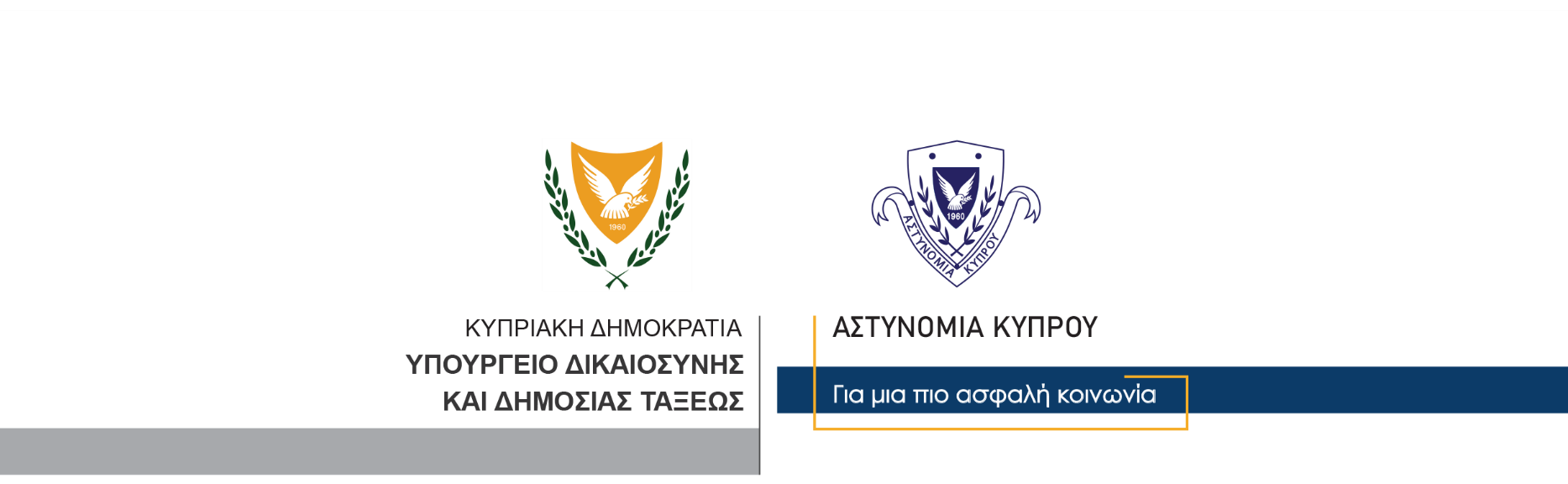 26 Ιανουαρίου, 2024  Δελτίο Τύπου 3Συνελήφθησαν δύο πρόσωπα για σωρεία υποθέσεων διαρρήξεων και κλοπώνΓια τους δύο συλληφθέντες προέκυψε επιστημονική μαρτυρία, η οποία επιβεβαιώθηκε μέσω EuropolΣτη σύλληψη δύο προσώπων, 33χρονου και 36χρονης, προχώρησε σήμερα η Αστυνομία, για διευκόλυνση των ανακρίσεων σχετικά με διερευνώμενες υποθέσεις συνωμοσίας προς διάπραξη κακουργήματος, διαρρήξεων κτιρίων και κλοπών, κατοχής διαρρηκτικών εργαλείων, κλοπών και πρόκλησης κακόβουλων ζημιών, αδικήματα που διαπράχθηκαν μεταξύ των ημερομηνιών 14/2 – 4/6/2023 στην επαρχία Λεμεσού.Συγκεκριμένα εναντίον των δύο πιο πάνω προσώπων προέκυψε επιστημονική μαρτυρία, η οποία επιβεβαιώθηκε μέσω Europol. Όσον αφορά στον 33χρονο για τις ακόλουθες έξι διερευνώμενες υποθέσεις και για την 36χρονη για την 1η, 2η και 6η υπόθεση ως ακολούθως:Διάρρηξη υπεραγοράς στη Λεμεσό, πρόκληση κακόβουλης ζημιάς και κλοπής από αυτή περιουσίας συνολικής αξίας €150,000 ευρώ περίπου.Διάρρηξη αποθήκης αρτοποιείων στη βιομηχανική περιοχή  Αγίου Αθανασίου και κλοπή περιουσίας συνολικής αξίας €16,000 ευρώ περίπου. Διάρρηξη Γραφείου Κηδειών στη Λεμεσό και κλοπή περιουσίας συνολικής αξίας 2.145 ευρώ, καθώς και κλοπή νεκροφόρας, αξίας €25,000 ευρώ περίπου.Διάρρηξη Υποσταθμού της ΑΗΚ στη Λεμεσό, πρόκληση κακόβουλης ζημιάς και κλοπή περιουσίας συνολικής αξίας €26,000 ευρώ περίπου, καθώς και πρόκληση κακόβουλης ζημιάς ύψους €6,000 ευρώ.Διάρρηξη δύο εγκαταλελειμμένων διαμερισμάτων στη Γερμασόγεια και κλοπή ποσότητας χαλκού και καλωδίων, καθώς και πρόκληση κακόβουλης ζημιάς στις ηλεκτρολογικές εγκαταστάσεις του κτιρίου, άγνωστου μέχρι στιγμής ύψους.Διάρρηξη δύο υπό ανακαίνιση διαμερισμάτων στη Λεμεσό και κλοπή από αυτά περιουσίας συνολικής αξίας €3,000 ευρώ περίπου.Το ΤΑΕ Λεμεσού συνεχίζει τις εξετάσεις. 		    Κλάδος ΕπικοινωνίαςΥποδιεύθυνση Επικοινωνίας Δημοσίων Σχέσεων & Κοινωνικής Ευθύνης